Publicado en  el 10/01/2017 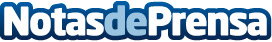 Dos de cada tres trabajadores encuestados confían en mantener su empleo aunque este sea en ocasiones precarioActualmente, la prioridad continúa siendo la cantidad de empleo por encima de la calidad de éste. Por esta razón,  los contratos más usuales siguen siendo temporales y precarios Datos de contacto:Nota de prensa publicada en: https://www.notasdeprensa.es/dos-de-cada-tres-trabajadores-encuestados Categorias: Sociedad Ciberseguridad Recursos humanos http://www.notasdeprensa.es